Ա/Ձ Կորյուն Կնյազյանին (հասցե՝ ՀՀ, Կոտայքի մարզ, Պռոշյան համայնք, Գամի փողոց, 3-րդ շենք, 40 տուն) Ծ Ա Ն Ու Ց Ա Գ Ի ՐՏեղեկացնում եմ, որ ՀՀ քաղաքաշինության, տեխնիկական և հրդեհային անվտանգության տեսչական մարմնի Արագածոտնի տարածքային բաժնի կողմից 2021թ. սեպտեմբերի 22-ին կազմված N Տ(15)210227 արձանագրության հիմքով հարուցվել է վարչական վարույթ: Դուք և/կամ Ձեր ներկայացուցիչն իրավունք ունեք ներկա գտնվելու 2021 թվականի հոկտեմբերի 15-ին, ժամը 11:00-ին, ք. Երևան, Դավթաշեն 4-րդ թաղ., Ա. Միկոյան 109/8, 3-րդ մասնաշենք, 4-րդ հարկ հասցեում վարչական իրավախախտման վերաբերյալ գործի քննությանը: Ներկայանալ անձը/լիազորությունները հավաստող փաստաթղթով:Ծանոթություն: Վարչական իրավախախտումների վերաբերյալ ՀՀ օրենսգրքի 267-րդ հոդվածի համաձայն՝ վարչական պատասխանատվության ենթարկվող անձը իրավունք ունի ծանոթանալու գործի նյութերին, բացատրություններ տալու, ապացույցներ ներկայացնելու, միջնորդություններ հարուցելու, գործի քննության ընթացքում օգտվելու փաստաբանի իրավաբանական օգնությունից. ելույթ ունենալու մայրենի լեզվով և օգտվելու թարգմանի ծառայություններից, եթե չի տիրապետում այն լեզվին, որով տարվում է վարույթը. գանգատարկելու գործով որոշումը: Վարչական իրավախախտման վերաբերյալ գործը քննվում է վարչական պատասխանատվության ենթարկվող անձի ներկայությամբ: Գործը կարող է այդ անձի բացակայությամբ քննվել միայն այն դեպքերում, երբ տվյալներ կան գործի քննության տեղի և ժամանակի մասին նրան ժամանակին ծանուցելու վերաբերյալ և եթե նրանից միջնորդություն չի ստացվել գործի քննությունը հետաձգելու մասին:Կատարող՝ իրավական աջակցության և փաստաթղթաշրջանառության վարչությանիրավաբանական բաժնի ավագ իրավաբան Արմինե Շումովիչ, հեռ՝+374 60 86 66 66 (ներքին՝ 10-25)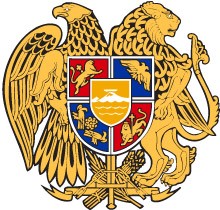 ՀԱՅԱՍՏԱՆԻ ՀԱՆՐԱՊԵՏՈՒԹՅԱՆ ՔԱՂԱՔԱՇԻՆՈՒԹՅԱՆ, ՏԵԽՆԻԿԱԿԱՆ ԵՎ ՀՐԴԵՀԱՅԻՆ ԱՆՎՏԱՆԳՈՒԹՅԱՆ ՏԵՍՉԱԿԱՆ ՄԱՐՄՆԻՂԵԿԱՎԱՐԻ ՏԵՂԱԿԱԼ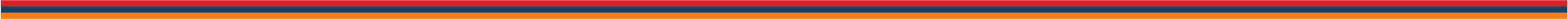      №_________________                                                              «______»________________20   թ.                                       Հարգանքով՝ԱՐԱԶ ՊԱՊԻԿՅԱՆ